Social- och miljöutskottets betänkandeBlankettlag om sjuk- och invalidpensionLandskapsregeringens lagförslag LF 1/2022-2023INNEHÅLLSammanfattning	1Landskapsregeringens förslag	1Utskottets förslag	1Ärendets behandling	1Utskottets förslag	1SammanfattningLandskapsregeringens förslagLandskapsregeringen föreslår att lagtinget antar en ny blankettlag som förlänger giltighetstiden för tillämpningen av rikslagen om främjande av sjukpensionärers återgång i arbete på Åland. Avsikten är att lagen ska träda i kraft så snart som möjligt och att den ska tillämpas från och med den 1 januari 2023.Utskottets förslagMed hänvisning till landskapsregeringens motiveringar i lagförslaget föreslår utskottet att lagförslaget antas utan ändringar.Ärendets behandlingLagtinget har den 9 november 2022 inbegärt social- och miljöutskottets yttrande i ärendet. 	Utskottet har i ärendet hört ministern Roger Höglund och pensionshandläggaren Monica Clemes. 	I ärendets avgörande behandling deltog ordföranden Pernilla Söderlund, viceordföranden Mikael Lindholm samt ledamöterna Stellan Egeland, Simon Holmström, Jesper Josefsson och Simon Påvals.  Utskottets förslagMed hänvisning till det anförda föreslår utskottetatt lagtinget antar lagförslaget i oförändrad lydelse.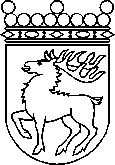 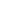 Ålands lagtingBETÄNKANDE nr 2/2022-2023BETÄNKANDE nr 2/2022-2023DatumSocial- och miljöutskottet2022-11-22Till Ålands lagtingTill Ålands lagtingTill Ålands lagtingTill Ålands lagtingTill Ålands lagtingMariehamn den 22 november 2022Mariehamn den 22 november 2022OrdförandePernilla SöderlundSekreterareCarina Strand